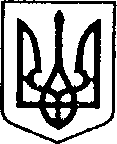 УКРАЇНАЧЕРНІГІВСЬКА ОБЛАСТЬН І Ж И Н С Ь К А    М І С Ь К А    Р А Д АВ И К О Н А В Ч И Й    К О М І Т Е ТР І Ш Е Н Н ЯВід  27 вересня 2022 року                 м. Ніжин	                 № 323Про внесення змін в  міську цільову програму  «Юридичного  обслуговування управління житлово-комунального господарства та будівництва Ніжинської міської ради на  2022 рік»» (Додаток 32 до рішення Ніжинської міської ради  VIIІ скликання від 21 грудня 2021 року №  6-18/2021 «Про затвердження бюджетних програм місцевого/ регіонального  значення на 2022 рік») Відповідно  до  статей 28, 40, 42, 53, 59, 73 Закону України «Про місцеве  самоврядування в Україні» від 21.05.1997 № 280/97-ВР, пункту 17 статті 91 Закону України «Про внесення змін до Бюджетного кодексу України» від 22.11.2018 №2621-VII, Закону України «Про правовий режим  воєнного стану» від 12.05.2015 №389–VІІІ (зі змінами), Указу Президента України «Про введення воєнного стану в Україні» від 24 лютого 2022 року № 64/2022, затвердженого Законом України від 24.02.2022 № 2102-ІХ, постанови Кабінету Міністрів України «Деякі питання формування та виконання місцевих бюджетів у період воєнного стану» від 11.03.2022 № 252, виконавчий комітет міської ради вирішив:Внести зміни в міську цільову програму «Юридичного  обслуговування управління житлово -  комунального господарства та будівництва Ніжинської міської ради на  2022 рік» (Додаток 32 до рішення Ніжинської міської ради  VIIІ скликання від 21 грудня 2021 року №  6-18/2021 «Про затвердження бюджетних програм місцевого/ регіонального  значення на 2022 рік») ,  та викласти програму в новій редакції, що додається.Начальнику Управління житлово-комунального господарства та будівництва Кушніренку А.М. забезпечити оприлюднення даного рішення на офіційному сайті Ніжинської міської ради.Контроль за виконанням даного рішення покласти на першого заступника міського голови з питань діяльності виконавчих органів ради Вовченка Ф.І.Міський голова			               				Олександр КОДОЛА    Додаток  до рішення виконавчого комітету Ніжинської   міської ради   від   27.09.22 №   323Міська цільова Програма «Юридичного обслуговування управління житлово -  комунального господарства та будівництва Ніжинської міської ради на  2022 рік»1. Паспорт міської  цільової Програми  «Юридичного обслуговування управління житлово-комунального господарства та будівництва Ніжинської міської ради на  2022 рік»  Визначення проблеми, на розв’язання якої спрямована програма:Організація правової роботи щодо правильного застосування, неухильного додержання та запобігання невиконання вимог актів законодавства міською радою, управлінням житлово-комунального господарства та будівництва Ніжинської міської ради та працівниками його відділів під час виконання покладених на них завдань є першочерговим на сьогоднішній день. Поновлення порушених прав згідно чинного законодавства. Важливим напрямком є представлення інтересів управління житлово-комунального господарства та будівництва Ніжинської міської ради  в судових установах. Мета програми:3.1. Гарантування належних умов для забезпечення судових позовів від імені управління житлово-комунального господарства та будівництва Ніжинської міської ради.3.2. Створення засад для вдосконалення фінансово-економічного забезпечення юридичної відповідальності управління житлово-комунального господарства та будівництва Ніжинської міської ради.3.3. Правове забезпечення діяльності управління житлово-комунального господарства та будівництва Ніжинської міської ради. 3.4. Організація правової роботи, спрямованої на правильне застосування, неухильне дотримання та запобігання невиконанню вимог законодавства України, інших нормативно-правових актів управлінням житлово-комунального господарства та будівництва Ніжинської міської ради, його керівником та працівниками під час виконання покладених на них завдань і функціональних обов'язків. 3.5. Представництво інтересів управління житлово-комунального господарства та будівництва Ніжинської міської ради в судах та інших державних органах.Обґрунтування шляхів і засобів розв’язання проблеми, обсяги та джерела фінансування; строки та етапи виконання програми:4.1 Фінансове забезпечення Програми здійснюється в межах коштів, передбачених в бюджеті Ніжинської міської територіальної громади на 2022 рік. Розрахунок вартості завдань визначається щорічно окремими кошторисами в залежності від нагальних потреб, які включаються до бюджету Ніжинської міської територіальної громади.5. Напрямки діяльності та заходи програми:3.1. Забезпечення розгляду цивільних, адміністративних, господарських справ в судах всіх інстанцій, а саме:про виплати кредиторської заборгованості;про виплату судових витрат;про виплату на адвоката;про витрат судових експертиз;  про визнання рішень незаконними, стягнення матеріальної та моральної шкоди;про захист честі та гідності та ін.3.2 Забезпечення відшкодування судових витрат, заборгованості та коштів на адвоката у разі постановлення рішення суду не на користь управління житлово-комунального господарства та будівництва Ніжинської міської ради.6. Координація та контроль за ходом реалізації програми: 	Організація виконання Програми, аналіз та контроль за використанням коштів здійснюється головним розпорядником коштів - Управлінням житлово - комунального господарства та будівництва Ніжинської міської ради.Управління житлово -  комунального господарства та будівництва щоквартально, до 6-го числа місяця, наступного за звітним кварталом, надає інформацію про стан виконання Програми фінансовому управлінню міської ради та звітує про виконання Програми на сесії міської ради за підсумками року. Міський голова                                                                                  Олександр КОДОЛАДодаток до міської цільової програми «Юридичного обслуговування  управління житлово-комунального господарства Ніжинської міської ради на 2022 рік»а). Подання до господарського суду 2 судових позовів.Загальна сума –3 000,00 грн.б). Подання до судів загальної юрисдикції 2 судових позовів.Загальна сума – 3 000,00 грн. в). Забезпечення відшкодування судових витрат, заборгованості та коштів на адвоката у разі постановлення рішення суду не на користь управління житлово-комунального господарства та будівництва Ніжинської міської ради.Загальна сума – 3 000,00 грн.г).   Виплата судових експертиз       Загальна сума – 3 000,00 грн.д). Забезпечення відшкодування витрат по виконавчих документах штрафу, та витрат виконавчого провадження накладеного державною  виконавчою службою.        Загальна сума – 3 000,00 грн.ж). Виконання судових ухвал, рішень, постанов та інших виконавчих документів Управлінням житлово-комунального господарства та будівництва Ніжинської міської ради.Загальна сума – 221 727,00 грн.Всього витрат по Програмі – 236 727,00 грн     Міський голова                                                                                        Олександр КОДОЛАПОЯСНЮВАЛЬНА ЗАПИСКАдо рішення виконавчого комітету «Юридичного  обслуговування управління житлово -  комунального господарства та будівництва Ніжинської міської ради на  2022 рік» (Додаток 32 до рішення Ніжинської міської ради  VIIІ скликання від 21 грудня 2021 року №  6-18/2021 «Про затвердження бюджетних програм місцевого/ регіонального  значення на 2022 рік»)Проект рішення виконавчого комітету Ніжинської міської «Юридичного  обслуговування управління житлово -  комунального господарства та будівництва Ніжинської міської ради на  2022 рік» (Додаток 32 до рішення Ніжинської міської ради  VIIІ скликання від 21 грудня 2021 року №  6-18/2021 «Про затвердження бюджетних програм місцевого/ регіонального  значення на 2022 рік») передбачає збільшення видатків  для виконання судових ухвал, рішень, постанов та інших виконавчих документів Управлінням житлово-комунального господарства та будівництва Ніжинської міської ради та внесення в додаток до програми п. ж) Виконання судових ухвал, рішень, постанов та інших виконавчих документів Управлінням житлово-комунального господарства та будівництва Ніжинської міської ради.Загальна сума – 221 727,00 грн.Загальний обсяг фінансування програми збільшується на 221 727,00 грн і становить 236 727,00 грн.Начальник УЖКГ та будівництва                                      	            Анатолій КУШНІРЕНКО1Ініціатор розроблення програми Управління житлово-комунального господарства та будівництва Ніжинської міської ради2Законодавча база програмиПрограма регулюється Цивільним кодексом України, Господарським кодексом України, Закон України «Про судовий збір», Земельним кодексом, Житловим кодексом, Кодексом адміністративного судочинства України3Розробник програмиУправління житлово-комунального господарства та будівництва  Ніжинської міської ради4Головний розпорядник бюджетних коштівУправління житлово-комунального господарства та будівництва  Ніжинської міської ради5Відповідальні виконавці програми (учасники програми)Управління житлово-комунального господарства та будівництва  Ніжинської міської ради6Термін реалізації програми 2022 рік7Загальний обсяг фінансових ресурсів, необхідних для реалізації програми, всього, у тому числі оплата заборгованості минулих років:236 727,00 грн7.1Кошти бюджету Ніжинської міської територіальної громади236 727,00 грн